การถอดบทเรียนการจัดการความรู้ (KM) เทคโนธานี ประจำปีงบประมาณ พ.ศ. 2558(1 ตุลาคม 2557 – 30 กันยายน 2558)วันที่ 6 – 17 ตุลาคม 2557   ณ ห้องหัวหน้าสำนักงานผู้อำนวยการเทคโนธานีรูปแบบการจัด : Show & Share & ReviseShow		ผู้แทนสำนักงาน จำนวน 4 สำนักงานShare 		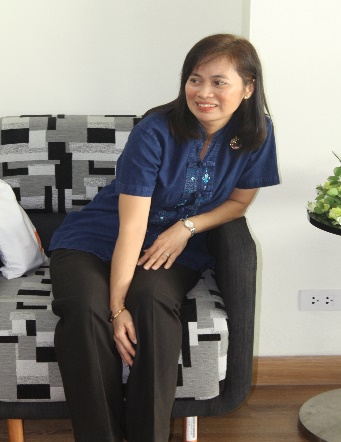 นพคุณ  กสานติกุล	     หัวหน้าสำนักงานผู้อำนวยการเทคโนธานีถอดบทเรียน / Facilitator	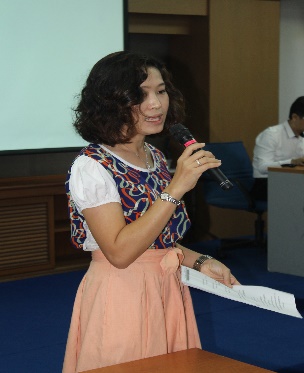 ปาริชาติ  ศิริธรปัญญา งานระบบบริหารคุณภาพ ISO หน่วยบริหารงานกลาง	หลังจากที่เทคโนธานีได้มีการระงับการขอรับรองระบบบริหารคุณภาพตามมาตรฐาน ISO 9001:2008 มาเป็นระยะเวลา 2 ปีแล้ว กับบริษัท SGS (ประเทศไทย) จำกัด ซึ่งถือได้ว่าเป็นบริษัทชั้นนำ และเป็นที่ยอมรับในด้านการจัดทำระบบคุณภาพที่เป็นมาตรฐานสากลของระดับประเทศ ในส่วนของเทคโนธานีนั้น ผู้อำนวยการเทคโนธานี ซึ่งมีบทบาทเป็นเลขานุการคณะกรรมการบริหารเทคโนธานี ได้นำเรื่องขอการรับรองเข้าหารือ เพื่อกำหนดนโยบายการดำเนินงานด้าน ISO โดยคณะกรรมการบริหารเทคโนธานี ได้มีมติเห็นชอบให้เทคโนธานีขอการรับรองระบบบริหารคุณภาพตามมาตรฐาน ISO ต่อไป เพราะเห็นว่าเป็นมาตรฐานสากล สามารถสร้างความน่าเชื่อถือให้กับภารกิจหลักของเทคโนธานีได้เป็นอย่างดี 		ผู้อำนวยการเทคโนธานี จึงได้มอบนโยบายดังกล่าวให้กับงานระบบบริหารคุณภาพ ตั้งแต่ต้นปีพ.ศ. 2558 งานระบบฯ จึงได้เริ่มจัดทำโครงการให้มีความสอดคล้องกับการดำเนินงานการจัดการความรู้ (KM) สำหรับในปีงบประมาณ พ.ศ. 2558 นั้น งานระบบฯ ได้จัดทำแผนปฏิบัติงานการดำเนินงานกิจกรรมแลกเปลี่ยนความรู้ ประจำปีงบประมาณ พ.ศ. 2558 โดยกำหนดสำหรับการจัดกิจกรรม จำนวน  3 ครั้ง ครั้งที่ 1 เรื่องการทบทวน การจัดทำ แก้ไขปรับปรุงเอกสาร ตามระบบบบริหารคุณภาพมาตรฐาน ISO 9001:2008 ในรูปแบบการจัดกิจกรรม Show and Share  มีการกำหนดกลุ่มเป้าหมายที่เข้าร่วมกิจกรรม คือเจ้าหน้าที่ปฏิบัติงานที่เกี่ยวข้องกับกระบวนการดำเนินงาน ด้านระบบ ISO ที่มาจาก 3 สำนักงาน ได้แก่ สำนักงานผู้อำนวยการเทคโนธานี แบ่งออกเป็น หน่วยบริหารงานกลาง หน่วยการคลังและงบประมาณ หน่วยประสานงานเฉพาะกิจ และหน่วยบริการอาคารและสถานที่สำนักงานบริการวิชาการและโครงการพิเศษ แบ่งออกเป็น หน่วยบริการวิชาการสู่ชุมชน         หน่วยประสานงานที่ปรึกษาไทย หน่วยบริการอบรมสัมมนา แปลและล่าม หน่วยบริการค่ายเยาวชน และหน่วยบริการสารสนเทศและประชาสัมพันธ์สำนักงานอุทยานการเรียนรู้สิรินธร แบ่งออกเป็น หน่วยบริการอุทยานการเรียนรู้สิรินธรงานระบบบริหารคุณภาพ จึงได้จัดตารางนัดหมายการทบทวนระบบเอกสาร ISO 9001:2008   ตามความพร้อม เพื่อเป็นการทบทวนเอกสาร การจัดทำ แก้ไข และปรับปรุงเอกสารให้เป็นตามการใช้งาน ณ ปัจจุบัน และมีความถูกต้องตามข้อกำหนดของ ISO เพื่อเทคโนธานีจะได้ยื่นขอรับรองจากบริษัท SGS (ประเทศไทย) จำกัด ภายในปี พ.ศ. 2558 โดยเอกสารที่จะมีการนำมาทบทวน (Revise) ได้แก่ ขั้นตอนการดำเนินงาน (Work-Procedure) ขั้นตอนการปฏิบัติงาน (Work-Instruction) แผนคุณภาพ (Quality Plan)  และการแก้ไขแบบฟอร์มใหม่ (Revise Form)ในวันแรกของการ Show & Share ในบรรยากาศตอนเช้าสายๆ พร้อมการเซทอุปกรณ์ Presentation จากเจ้าหน้าที่โสตทัศนูปกรณ์ไว้อย่างเรียบร้อย เครื่องดื่มชากาแฟ และขนมว่างที่จัดเตรียมไว้รองรับผู้มาร่วมถ่ายทอดความรู้จากเจ้าหน้าที่ที่มีองค์ความรู้ในตัวเอง ทุกอย่างพร้อม ณ ห้องห้วหน้าสำนักงานผู้อำนวยการเทคโนธานี ซึ่งมีตำแหน่งที่เป็นผู้แทนฝ่ายบริหาร : QMR ด้วย โดยวันแรกนี้มีหัวหน้าสำนักงานผู้อำนวยการฯ Document Control Center : Dcc. และเจ้าหน้าที่ผู้ปฏิบัติงานที่เกี่ยวข้องกับกระบวนการดำเนินงาน เข้าร่วมแลกเปลี่ยนเรียนรู้ พร้อมการ Show & Share โดยสำนักงานผู้อำนวยการเทคโนธานี เป็นสำนักงานแรกที่จะมาร่วมทบทวนเอกสาร      พร้อมถ่ายทอดแลกเปลี่ยนขั้นตอนการทำงานที่เกี่ยวข้อง ดังนี้ หน่วยการคลังและงบประมาณ เป็นหน่วยแรกที่นัดหมายก่อน มีผู้เข้าร่วม Show & Share      & Revise จำนวน 4 คน ได้แก่ นางนพคุณ กสานติกุล  นางปาริชาติ ศิริธรปัญญา    นางนภัทร สมวงศ์ นางสาวเกณิกา ยมสมิต และนางสาวประวีณา สังประกุล ซึ่งเป็นที่น่ายินดี     อย่างยิ่งที่งานการเงินและบัญชี งานแผนงบประมาณ จะเข้าร่วมการขอการรับรองระบบ ISO ในรอบนี้ในเรื่องของการให้บริการ ซึ่งทั้งสองงานได้มีการเตรียมความพร้อมด้านเอกสารมาเป็นอย่างดี ไม่ว่าจะเป็นแผนคุณภาพ และขั้นตอนการปฏิบัติงาน ซึ่งผู้แทนฝ่ายบริหาร : QMR ได้ให้ทั้งสองงานได้ถ่ายทอดขั้นตอนงานเริ่มจากงานแผนงบประมาณก่อน และตามด้วยงานการเงินบัญชี ซึ่งได้มีการปรับขั้นตอนการปฏิบัติงานเป็นบางส่วนเพื่อให้มีความสอดคล้องกับข้อกำหนด ด้านการให้บริการ ส่วนงานพัสดุนั้น ได้ขอการรับรองมาโดยตลอด เพื่อให้เป็นไปตามข้อกำหนดของมาตรฐาน ISO        ข้อ 7.4 การจัดซื้อจัดจ้าง และได้มีเอกสารกำกับการทำงานไว้แล้ว แต่นำมาปรับปรุงกระบวนการ  ให้เป็น ไปตามปัจจุบัน และให้ถูกต้องตรงกับข้อกำหนด โดย Facilitatior ขอสรุปเอกสารหน่วยการคลังและงบประมาณ ได้ดังนี้Procedure  มีจำนวน 2 PR   PR : ขั้นตอนการดำเนินงานหน่วยการคลังและงบประมาณPR : ขั้นตอนการดำเนินงานการจัดซื้อ จัดจ้างพัสดุQuality Plan มีจำนวน 2 QP QP : แผนคุณภาพหน่วยการคลังและงบประมาณQP : แผนคุณภาพการจัดซื้อจัดจ้างพัสดุWork Instruction มีจำนวน  3 WI    WI : ขั้นตอนการคัดเลือกประเมินผู้รับจ้างWI : ขั้นตอนการเบิกจ่ายเงินสำรองจ่ายWI : ขั้นตอนการตรวจสอบงบประมาณ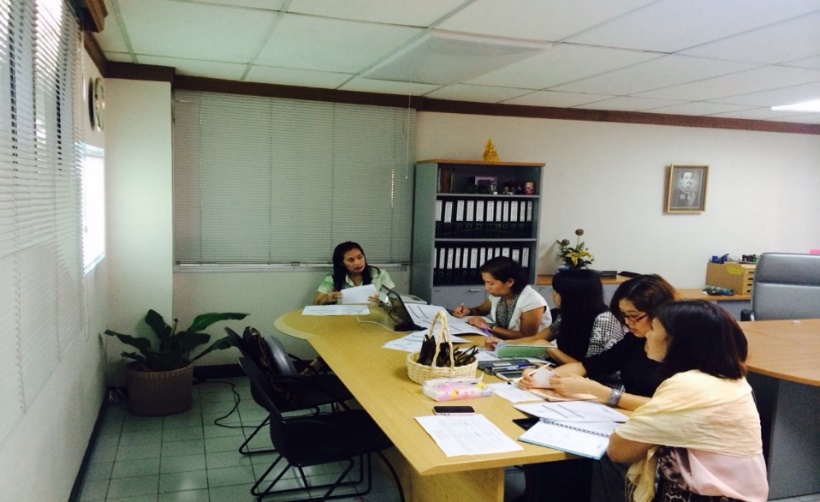                    หน่วยบริหารงานกลาง งานแรกคือ งานสารบรรณ-เลขานุการ มีเจ้าหน้าที่ปฏิบัติงานสารบรรณ (ในขณะนั้นก่อนเปลี่ยนเจ้าหน้าที่คนใหม่) คือนางสาวสุภาณี เกษมสุข และนางสาว       สุวิรภา เกิดสุข ปฏิบัติงานเลขานุการ ในส่วนของงานสารบรรณมีเอกสารแล้ว  การ Revise ครั้งนี้  ได้มีการปรับปรุงขั้นตอนการปฏิบัติงาน ได้แก่ Quality Plan และ Work-Procedure จำนวน 1 PR  คือ การดำเนินงานงานสารบรรณ และ Work-Instruction จำนวน 4 WI คือ การรับเอกสาร								/ การส่งเอกสาร.......        การส่งเอกสาร การจัดเก็บเอกสาร และการทำลายเอกสารได้มีการทบทวนและตรวจสอบเอกสารเรียบร้อยแล้ว ส่วนงานเลขานุการ ได้นำเอาขั้นตอนการดำเนินงานการจัดประชุมคณะกรรมการบริหารเทคโนธานี เข้ากระบวนการขอการรับรองระบบบริหารคุณภาพ ISO เป็นครั้งแรก ซึ่งหัวหน้าสำนักงานผู้อำนวยการเทคโนธานี รับอาสาในการเขียนแผนคุณภาพ (Quality Plan)                  งานเลขานุการให้ใหม่งานต่อมา คืองานทรัพยากรมนุษย์ มีเจ้าหน้าที่ปฏิบัติงาน จำนวน 2 คน คือ นางสาวมณฑิรา วรรณกลาง และนางสาวสุภาณี เกษมสุข (ย้ายมาจากงานสารบรรณ) ในด้านเอกสาร ISO เดิมได้แก่ Quality Plan จำนวน 2 QP, Work- Procedure จำนวน 2 PR คือ การจัดจ้างพนักงานเทคโนธานี และการฝึกอบรมพนักงาน, Work-Instruction จำนวน 2 WI คือ การจัดจ้างพนักงาน และการฝึกอบรม หลังจากที่ได้มีการทบทวนเอกสารใหม่ในครั้งนี้ได้ปรับแก้ไข PR จากเดิม 2 ฉบับ ให้เหลือเพียงฉบับเดียว เป็นขั้นตอนการดำเนินงานทรัพยากรมนุษย์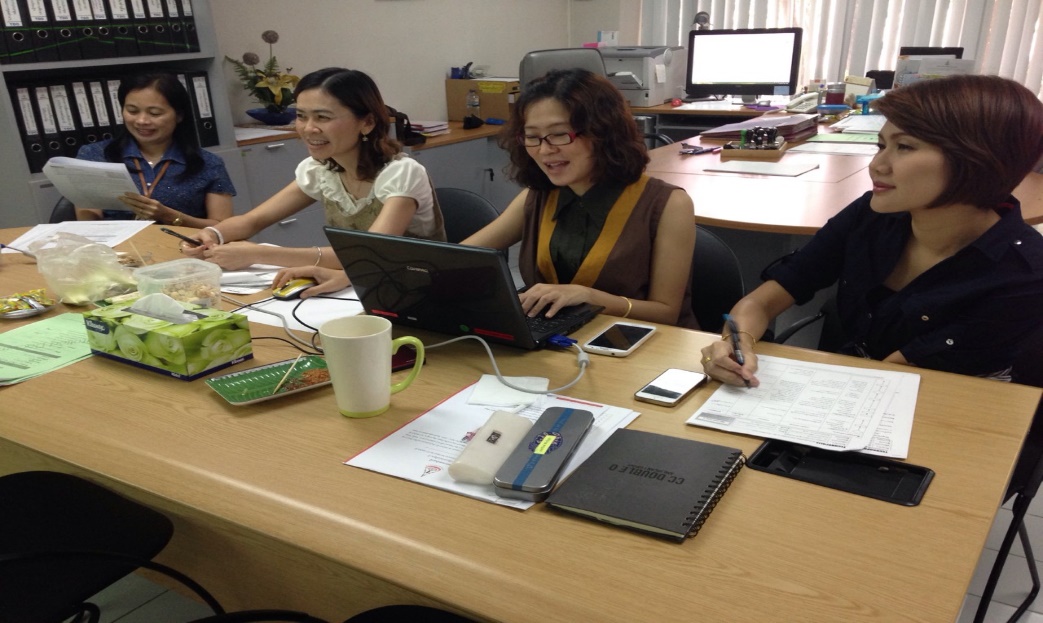 งานให้บริการพื้นที่อาคารสุรพัฒน์ 1 และอาคารสุรพัฒน์ 2  มีเจ้าหน้าที่ปฏิบัติงาน       เข้าร่วม Show & Share & Revise จำนวน 2 คน คือ นางสาวสุดารัตน์ โพธิ์กลาง (สุรพัฒน์ 1)    และนางสาววราภรณ์ วิริยะไชยวงศ์ (สุรพัฒน์ 2) ซึ่งนับว่าเป็นการขอการรับรองระบบบริหารคุณภาพ ISO เป็นครั้งแรก ในส่วนงานให้บริการพื้นที่นั้น เป็นการให้บริการด้านสถานที่ เช่น การเช่าห้องประชุม ห้องอบรม ห้องสัมมนา แก่หน่วยงานภายใน และหน่วยงานภายนอกมหาวิทยาลัย      จึงเน้นด้านการให้บริการล้วนๆ ซึ่งเป็นการดีที่จะได้นำระบบการให้บริการเข้าสู่ระบบการขอการรับรองมาตรฐาน ISO ในรอบนี้ ทั้งนี้ หัวหน้าสำนักงานผู้อำนวยการฯ และเจ้าหน้าที่ทั้ง 2 คน      ตามรายชื่อดังกล่าวข้างต้น ได้ทำการพิจารณาร่วมกันเขียนขั้นตอนการทำงานเพิ่มเติม และ Revise เอกสารใหม่ ได้แก่ แผนคุณภาพการให้บริการอาคารสถานที่ (Quality Plan) และปรับขั้นตอนการดำเนินงานให้เป็นขั้นตอนการปฏิบัติงานการให้บริการอาคารสุรพัฒน์ 2 และบริเวณโดยรอบ รวมทั้งปรับปรุงแบบฟอร์มที่ใช้ให้มีความครอบคลุมการให้บริการมากขึ้น ได้แก่ แบบฟอร์มงานพื้นที่อาคารสุรพัฒน์ 1 จำนวน 3 ฟอร์ม และแบบฟอร์มงานพื้นที่อาคารสุรพัฒน์ 2 จำนวน 7 แบบฟอร์ม งานสุดท้ายของหน่วยบริหารงานกลาง คือ งานโสตทัศนูปกรณ์ มีเจ้าหน้าที่ปฏิบัติงาน  2 คน คือ นายณัฐพงษ์ วิสูตรศักดิ์ และนายธวัชชัย อยู่พรมราช ปัจจุบันยังไม่มีเอกสารขั้นตอนการดำเนินงานกำกับ การใช้งาน งานระบบฯ จึงได้ค้นหาเอกสารเก่าๆ ที่เคยมีการจัดทำมาก่อนแล้ว   เมื่อปี พ.ศ. 2553 มาทำการ Revise เอกสารใหม่หมด เนื่องจากรูปแบบของงานให้บริการโสตทัศนูปกรณ์ ได้เปลี่ยนแปลงไปมากตามโครงสร้างที่ปรับใหม่ การให้บริการกว้างมากขึ้น ซึ่งงานนี้หัวหน้าสำนักงานฯ จะได้เร่งดำเนินงานช่วยจัดทำแผนคุณภาพให้ทันตามที่กำหนดไว้....เอาใจช่วยงานนี่อีกงานนะคะ เพราะงานโสตทัศนูปกรณ์ ถือว่าเป็น Hilight ของการขอการรับรองระบบ ISO ก็ว่าได้สำนักงานต่อมา ที่ถือว่าให้ความร่วมมือเป็นอย่างดีกับงานระบบฯ และให้ความสำคัญกับการจัดทำเอกสาร ISO ด้วยดีมาตลอด ถึงแม้ว่าเทคโนธานีจะขอยกเลิกการขอการรับรองระบบฯ   แต่ทางสำนักงานนี้ก็ยังนำระบบมาใช้งานอยู่จนถึงปัจจุบัน สำนักงานนั้นคือ สำนักงานอุทยานการเรียนรู้สิรินธร ต้องขอชื่นชมในมาตรฐานของสำนักงานนี้ ควรนำเอาไปเป็นตัวอย่างที่ดีให้กับสำนักงานอื่นๆ บ่ายวันนี้มีเจ้าหน้าที่ปฏิบัติงาน 2 คน ได้แก่นางเหิรพักตร อุดมชัยพันธ์ และนางสาวปัทมา บุญทิพย์ เป็นตัวแทนของสำนักงานฯ เข้าร่วมถ่ายทอดเนื้อหา Show & Share & Revise 							/ ขั้นตอนการทำงาน.......ขั้นตอนการทำงานให้กับทีมงานระบบฯ ค่อนข้างละเอียดมาก จึงได้ร่วมกันพิจารณาความเหมาะสม ตัดต่อเนื้อหาขั้นตอนของงานให้มีความกระชับมากยิ่งขึ้นเพื่อง่ายต่อการปฏิบัติงานของพนักงานระดับล่าง ที่ทางสำนักงานอุทยานฯ มีตำแหน่งงานของคนงานผีเสื้อประจำอยู่ 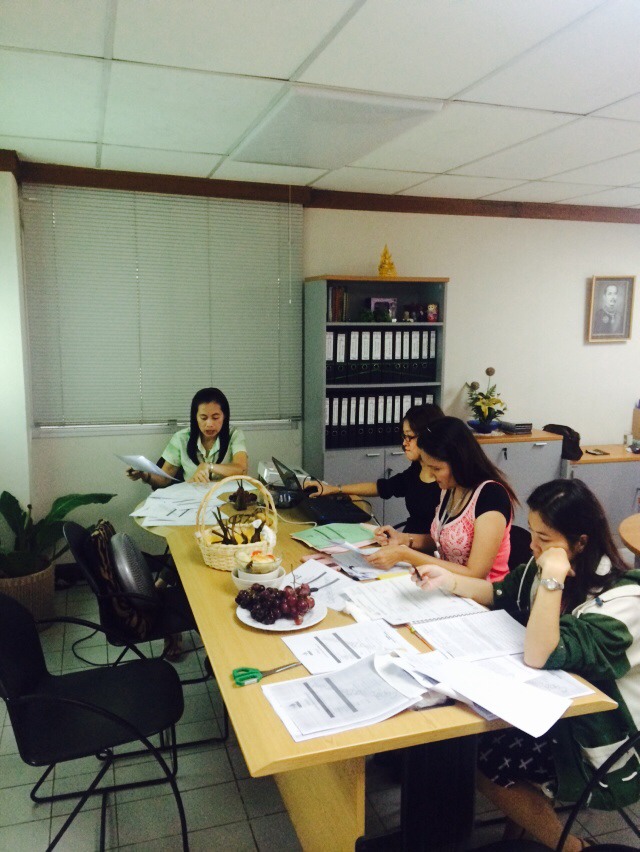 สำนักงานสุดท้าย หลังจากที่ได้มีการนัดหมายตารางให้ตรงกันมากที่สุด เพราะสำนักงานบริการวิชาการและโครงการพิเศษ จะมีตารางการจัดกิจกรรมบริการวิชาการชุมชน งานอบรม สัมมนา แปลและล่าม งานบริการค่ายเยาวชน และโครงการพิเศษต่างๆ เช่น โครงการศูนย์วิจัย    มันสำปะหลัง รวมถึงยังมีหน่วยบริการสารสนเทศและประชาสัมพันธ์ คิวค่อนข้างเต็ม เจ้าหน้าที่ออกนอกพื้นที่เกือบทุกวัน ในครั้งนี้จึงได้นัดหมายหน่วยบริการสารสนเทศฯ มาร่วมถ่ายทอดเนื้อหากระบวนการทำงาน และร่วมแชร์ประสบการณ์การให้บริการงานสารสนเทศให้กับทีมงานระบบฯ ก่อนหน่วยอื่น โดยมีเจ้าหน้าที่สาวสวย หนุ่มหล่อ คือนางสาวจิราภา วิจักษณ์ประเสริฐ และนายภานุ ศรันยคุปต์ ทั้งสองงานนี้มีขั้นตอนการดำเนินงาน แผนคุณภาพ ที่ชัดเจนอยู่แล้ว เพราะเข้าร่วมระบบบริหารคุณภาพมาตรฐาน ISO มาก่อน หลังจากที่ได้อธิบายขั้นตอนงานแล้ว ทางทีมงานระบบฯ จึงได้ร่วมกันปรับปรุง แก้ไขเนื้อหาไม่มากนัก ให้มีความกระชับ สมบูรณ์ยิ่งขึ้น งานนี้ได้มีการปรับปรุงแบบฟอร์ม ให้เป็นรูปแบบ 3 in 1 เลยทีเดียว คือฟอร์มเดียวสามารถใช้งานการให้บริการได้ครบถ้วน 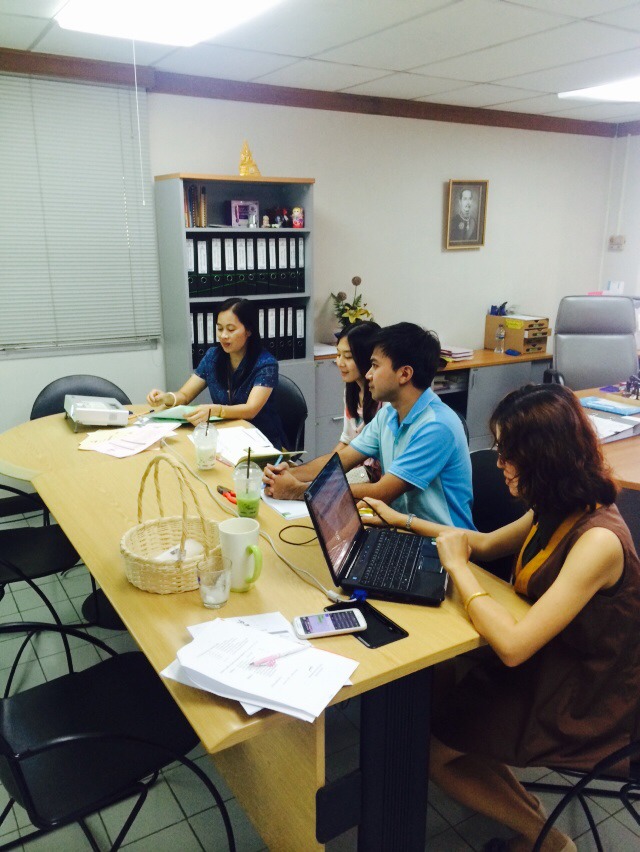 หน่วยบริการวิชาการแก่ชุมชน หน่วยบริการค่ายเยาวชน และหน่วยบริการอบรมสัมมนา           แปลและล่าม ได้ส่งตัวแทนเข้าร่วมถ่ายทอดเนื้อหา คือนางสาวทิตยา กอบัว เจ้าหน้าที่คนเก่าแก่  ของการทำระบบ ISO ตั้งแต่เริ่มแรกการขอรับรองของเทคโนธานี ครั้งนี้ทิตยา ได้นำเนื้อหาของขั้นตอนการดำเนินงาน ขั้นตอนการปฏิบัติงาน และแผนคุณภาพ ทั้งหมดมาให้ทีมงานระบบฯ ร่วมกันพิจารณา โดยเนื้อหาค่อนข้างสมบูรณ์แล้ว เพราะงานด้านอบรมสัมมนา เป็นหัวใจหลักของกระบวนการขอการรับรอง นับเป็น Main หลักของ Scope ที่เทคโนธานีขอการรับรอง กระบวนการดำเนินงานได้มีการจัดทำมาอย่างต่อเนื่องแล้ว จึงได้มีการปรับแบบฟอร์มการใช้งานให้ตรงกับการทำงานมากที่สุด ส่วนงานโครงการอื่นๆ คือโครงการศูนย์วิจัยมันสำปะหลังฯ จะมีรูปแบบลักษณะการให้บริการการอบรมสัมมนา เช่นเดียวกัน ก็ยังสามารถยึดขั้นตอนการดำเนินงานที่มีอยู่แล้ว    เป็นแนวทางการทำงานได้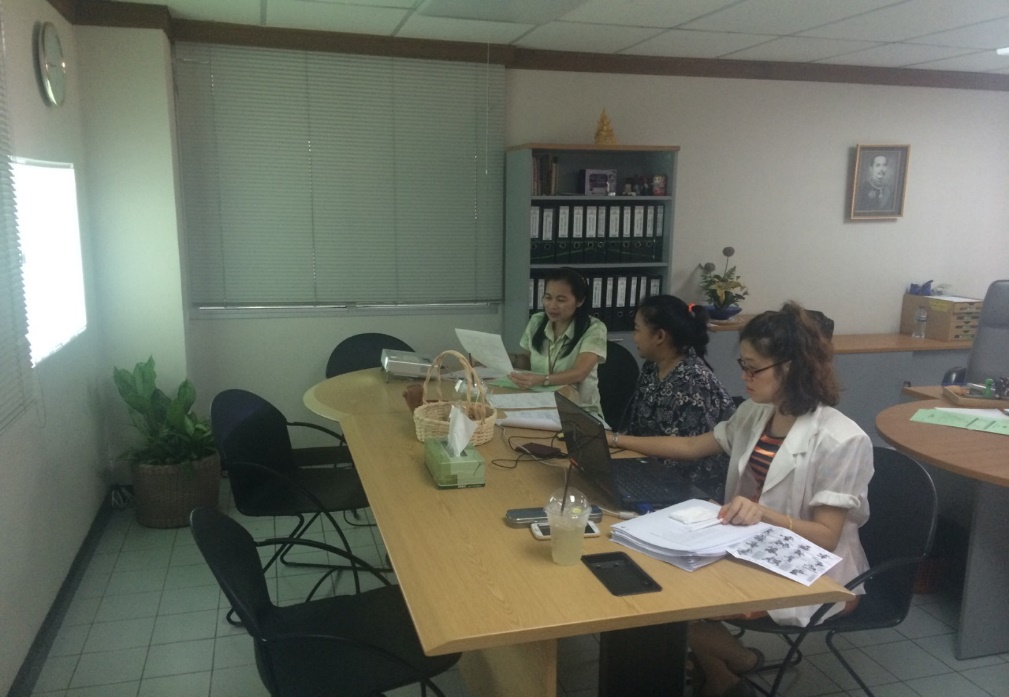 10 กว่าวันที่ได้ร่วมถ่ายทอดความรู้ กระบวนการทำงานจากเจ้าหน้าที่ที่เกี่ยวข้อง เจ้าหน้าที่ที่มีองค์ความรู้อยู่ในตัวเอง นับว่าเป็น 10 วันที่มีประโยชน์อย่างมาก เจ้าหน้าที่เองก็เหมือนได้มาทบทวนอีกครั้ง ทางทีมงานระบบฯ ก็ได้ข้อมูลกลับไปแก้ไข ปรับปรุง เอกสารกระบวนการดำเนินงานของทุกระดับงาน  งานทุกงานอยู่ในสมอง..ถ่ายทอดออกมาเป็นคำพูด..คำพูดถ่ายทอดออกมาเป็นตัวอักษร ตัวหนังสือ..เรียงร้อยถ้อยคำออกมาเป็นบทเรียนความรู้ .....สุดยอดจริงๆ ต้องขอขอบคุณเจ้าหน้าที่ทุกท่านนะค่ะ ทางงานระบบฯ ไม่มีสิ่งใดตอบแทน นอกจากจะนำสิ่งที่เป็นประโยชน์ที่พวกท่านๆ ได้สละเวลามาถ่ายทอดองค์ความรู้ที่มีอยู่ในตัวเอง เรียงร้อยออกมาเป็นตัวหนังสือให้เป็นเรื่องเป็นราวให้ทุกคนได้ใช้ประโยชน์ต่อการทำงานในหน้าที่นะค่ะ.... THANK YOU